Final Report to Caritas Committee, OESSH Netherland Project Title:    Replacement of the Old Theater Table  				Project ID:       M3345					 Applicant Name:  	CNEWA/Pontifical Mission Postal and e-mail addresses: P.O. Box 6495, Amman 11118 – Jordan 			             pm.amman@pontificalmission.jo				 Tel.  962 6 4649-240				 Fax. 962 6 4649-282 Task and position: Ra’ed A. Bahou, Regional DirectorAccomplishment: CNEWA and the Italian Hospital in Kerak are very grateful for your continuous support and the special gift - it is really a Christmas and vital gift for the hospital. Therefore, in the name of all those who are part of the hospital and all beneficiaries, THANK YOU.The benefit of this gift:The main aim of the hospital request was to keep the standard required by the Ministry of Health and to serve the people in a better way. To keep the standard is a must if they want to survive in this part of the world, and you helped them to give an answer.The answer to an urgent need - the substitution of the Surgical Theater TableAs they mentioned before, the old equipment was more than 25 years old. Suddenly the mechanism, which allows all movements, broke down and there was no way to repair it.Therefore, they urgently needed a new one for the following reasons:There was no possibility to repair it because it was a very old model and the spare parts were not available anymore. They have usually two operating rooms working together (especially for emergency), and the broken operating table is in one of them.During these last months, they were shifting one theater table between the Ophthalmology Theater and the Major Theater in order to cover the needs. This means that one theater table is serving two operating rooms. This problem affected the working plan and doctors were complaining.GENERAL INFORMATION ON THE NEW EQUIPMENTConcerning the purchasing The Italian Hospital had to provide the equipment through local company, which guarantee the provision and the maintenance. By law, they cannot buy directly or receive directly from outside anything concerning medical equipment. They tried in the past but it was not successful and they had many problems with the maintenance.Once they chose the company and the model they had a problem. The model they requested was not available at the time of their final request. Since they could not wait anymore with the Company and the theater team, they opted for another Model available that could answer their urgent needs and able to cover all surgical specialties procedures. The model available was a bit more expensive but due to their emergency need, they could not wait for another choice. The total cost was not covered by your grant budget, it had have been covered by other Donors they contacted; the Hospital provided to cover the taxes and transportation expenses as down below table.Specification of the financial support:FINANCIAL DETAILESConclusionFinally, on the 25th November, the table arrived and the company came to assemble it. They started working the next day with a great satisfaction from everybody. The payment has been completed thanks to your great gift.Again, on behalf of the Italian Hospital, we have no words to say a special thank you. We are very grateful for your constant support, which gives the courage to continue sacred missions in this part of the world.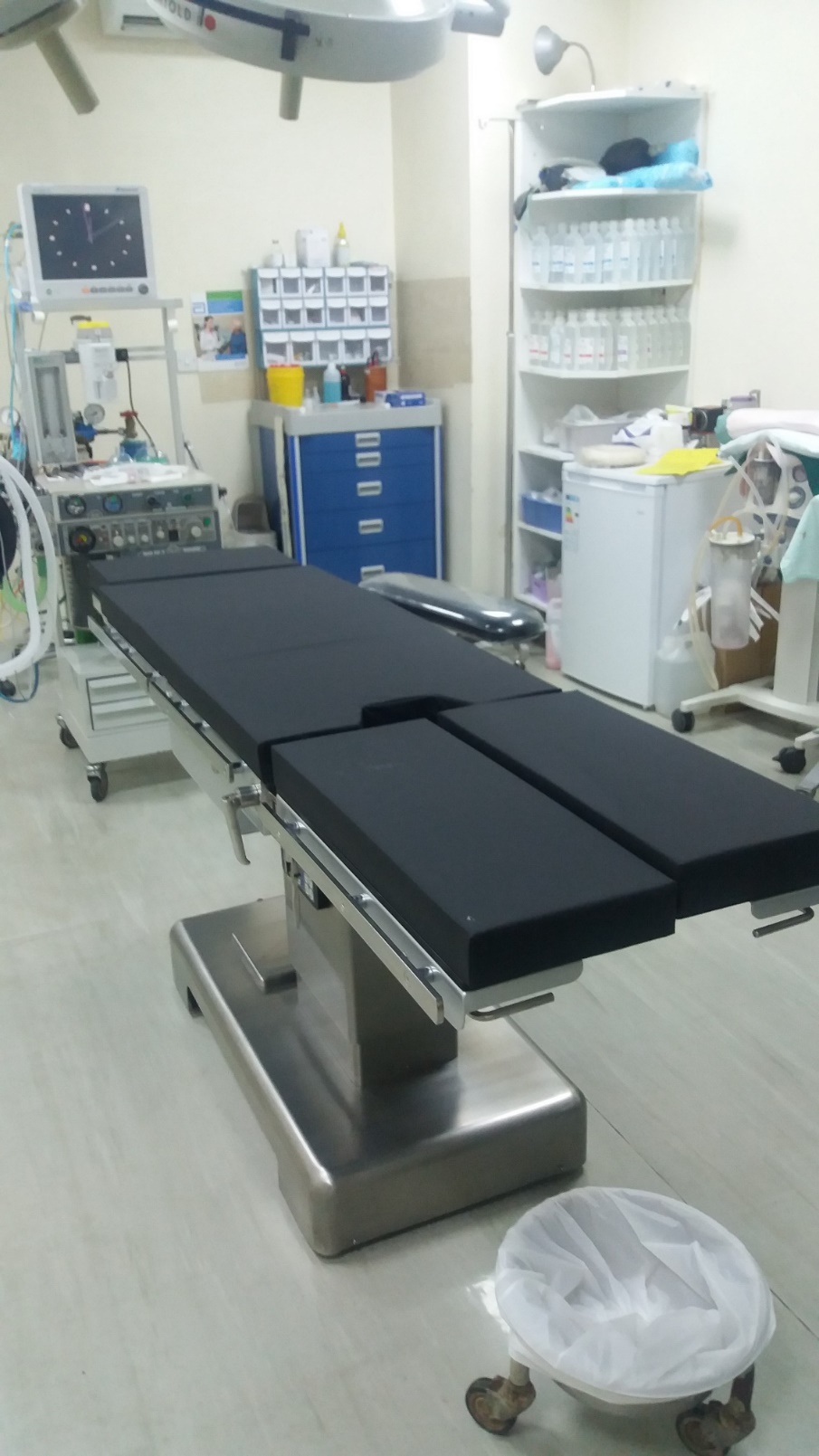 Granted amount received from the Knights of the Holy Sepulcher, Netherlands (July 2019):EUR 18000 = JD13.968 for the provision of a Theater Table for Operating Room DescriptionTotal costPaid by Knights Holy Sepulcher  NLPaid by Stockholm DiocesesPaid by Private DonorPaid by HospitalKL-D.III electric adjustable Operation Table  JD. 33.889  (EUR 42.361)   JD   13.970 (EUR 18.000)Changing  rate1 EUR = 0,766 JD  JD. 14.125 (EUR  18.000)Changing  rate1 EUR = 0,784 JD    5.794Transportation  cost + taxesTOTAL   JD 13.970(EUR 18.000)